Αρχίζουν την Τρίτη 14 Ιουνίου οι εκδηλώσεις «Στενά της Λαμίας- 2016»Αρχίζει την Τρίτη 14 Ιουνίου η Υπαίθρια Έκθεση Τεχνών και Δραστηριοτήτων ελεύθερου χρόνου «Στενά της Λαμίας- 2016» που διοργανώνει στον πεζόδρομο της οδού Ανδρούτσου το Τμήμα Πολιτισμού του Δήμου Λαμιέων και οι 74 Καλλιτέχνες που συμμετέχουν στην υπαίθρια Εικαστική Συνάντηση.Οι εκδηλώσεις, που θα διαρκέσουν έως την Πέμπτη 16 Ιουνίου, περιλαμβάνουν έκθεση εικαστικών έργων (ζωγραφική, γλυπτική, φωτογραφία, κεραμική, ψηφιδωτό, κ.α.) και θα πλαισιώνονται από μουσικά σχήματα και από τη Φιλαρμονική του Δήμου Λαμιέων.Σκοπός της συνάντησης είναι να προβληθεί το έργο εικαστικών δημιουργών αλλά και να αναδειχθούν οι όμορφες γωνιές των στενών της πόλης μας.Tα εγκαίνια της Έκθεσης θα πραγματοποιηθούν την Τρίτη 14 Ιουνίου 2016 και ώρα 20:30 και θα πλαισιωθούν μουσικά από τη Φιλαρμονική του Δήμου Λαμιέων. Συμμετέχουν:Αδάμ Νικόλαος, Αλεξοπούλου Γεωργία,  Ανάγνου Χριστίνα, Ανδρούτσου Δώρα, Ανδρούτσος Θανάσης, Βαγενάς Ηλίας, Βλάχου Νίκη, Γαλάνη Βάγια, Γαλατά Κατερίνα, Γεωργουσοπούλου Αργυρώ, Γουλοδήμου Κατερίνα, Γούσιου Ελισσάβετ, Δασκαλοπούλου Βούλα, Δεμπερδεμίδου Γεωργία, Δημόσιο ΙΕΚ Γραφιστικής, 2ο Δημοτικό Σχολείο, 18ο Δημοτικό Σχολείο, Εταιρεία Κοινωνικής Ψυχιατρικής και Ψυχικής Υγείας, Ζγαντζούρης Σπύρος, Ζιώγα Ηλιάνα,   Κακαρούντας Κωνσταντίνος, Καλύβα Τζένη, Καραμήτας Θανάσης, Καραμπογιάς Αντώνης,   Καραντζούνης Δημήτρης, Καρατράντου Αγγελική, Καστρίτση Πηνελόπη, Κολτσίδα Αποστολία,  Κολτσίδα Ραφαέλλα, Κόρδα Ευαγγελία, Κουγιάννου Βασιλική, Κουτροζής Γιάννης,   Κουτσοβούλου Ευφροσύνη, Κυρίτσης Δημήτρης, Κωσταρέλου Χριστιάνα,  Κωσταρίκα Δέσποινα, Κωστής Αθανάσιος, Λαζάρου Μαρία, Λάμπρου Δημήτρης, Μακρή Δέσποινα,  Μακρυγιάννη Κατερίνα, Μαντζάνα Ιωάννα, Μαρτάκος Άρης, Μέντζου Βασιλίνα, Μιχελής Ντίνος, Μονοπάτη Ελένη, Μπολτέτσος Γιώργος, Μπουρούνης Σπύρος, Μυλωνής Λευτέρης, Νικόπουλος Δημήτρης, Ντζούνου Μαρία, Ντούλιας Γιώργος, Ξενοκώστα Παναγιώτα, Οικονόμου Γιάννης, Ομάδα μαθητών ζωγραφικής Θ. Ανδρούτσου, Παναγιωτλάρης Μιχάλης, Πανέτσου Φωτεινή, Παπασταμούλης Κώστας, Πιπέλιας Άρης, Πρέντζα Λένα, Ράπτη Ευαγγελία, Ρουμελιώτη Κωνσταντία, Σίμος Σίμος, Σκαρλάτου Μαρία, Σκλαβενίτης Αργύρης, Σταυρίδη Παναγιώτα, Σφήκας Θανάσης, Τζοβανάκη Καίτη, Τσαμαντάνης Κωνσταντίνος, Τσούνης Γιάννης, Φιλοζωικός Σύλλογος Λαμίας, Χάδου Μαρία, Χατζάκης Μιχάλης, Χριστοδούλου Αθανάσιος. Διάρκεια διοργάνωσης: 14-16 Ιουνίου 2016 Παράλληλες δράσεις: ΤΕΤΑΡΤΗ 15/6Η Δημοτική Πινακοθήκη Λαμίας «Αλ. Κοντόπουλος» και το Λαογραφικό Μουσείο Φθιώτιδας θα  δέχονται το κοινό από τις 9.00 έως τις 14.00 και 18.00- 21.00. Τα Εικαστικά Εργαστήρια του Δήμου Λαμιέων θα πραγματοποιήσουν μία εικαστική δράση ζωντανής ζωγραφικής μαζί με τα παιδικά και τα εφηβικά τμήματα των τμημάτων ζωγραφικής σε πλάγια όψη των κτηριακών εγκαταστάσεών τους.Στον πεζόδρομο της Αριστοτέλους 1, θα παρακολουθήσετε ζωντανά την εικαστική  παρέμβαση  που θα λάβει χώρα στην Πλατεία Λαού, ώρα 20.00. ΠΕΜΠΤΗ 16/6Το Κέντρο Δημιουργικής Απασχόλησης Παιδιών (ΚΔΑΠ) Δήμου Λαμιέων συμμετέχει, προσφέροντας στιγμές χαράς και δημιουργίας στους μικρούς μας φίλους, μέσα από  χειροτεχνίες - κατασκευές, καλωσορίζοντας το ΚΑΛΟΚΑΙΡΙ, στην οδό Ανδρούτσου από τις 19.00 -21.00. Από το Γραφείο Τύπου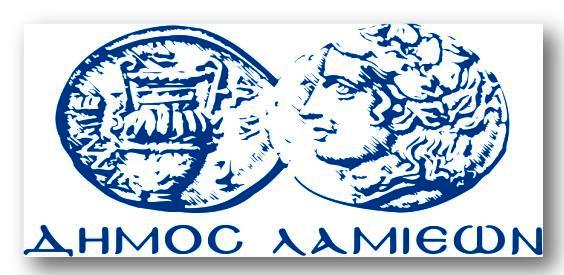 ΠΡΟΣ: ΜΜΕΔΗΜΟΣ ΛΑΜΙΕΩΝΓραφείου Τύπου& ΕπικοινωνίαςΛαμία, 9/6/2016